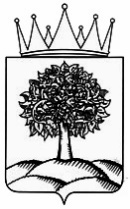 УПРАВЛЕНИЕ ФИНАНСОВ ЛИПЕЦКОЙ ОБЛАСТИП Р И К А Зг. ЛипецкОб утверждении показателей эффективности деятельности областного казенного учреждения «Управление по размещению госзаказа Липецкой области» и его руководителя В соответствии с постановлением администрации Липецкой области от 30 октября 2008 года № 297 «О компенсационных и стимулирующих выплатах руководителям, их заместителям и главным бухгалтерам областных государственных учреждений», пунктом 3.5 Положения об управлении финансов Липецкой области, утвержденного распоряжением администрации Липецкой области от 24 августа 2006 года № 645-р, приказываю:Утвердить показатели эффективности деятельности областного казенного учреждения «Управление по размещению госзаказа Липецкой области» (далее – ОКУ «Управление по размещению госзаказа Липецкой области») и его руководителя согласно приложению 1.Утвердить форму отчета по результатам выполнения показателей эффективности деятельности ОКУ «Управление по размещению госзаказа Липецкой области» и его руководителя согласно приложению 2.Установить, что отчет по результатам выполнения показателей эффективности деятельности ОКУ «Управление по размещению госзаказа Липецкой области» и его руководителя представляется не позднее 1 февраля года, следующего за отчетным.Заместителю начальника управления финансов Липецкой области Бухтияровой Н.В. обеспечить публикацию настоящего приказа в газете «Липецкая газета» и на официальном интернет-портале правовой информации (www.pravo.gov.ru), в сети Интернет на официальном сайте администрации Липецкой области и интернет-портале бюджетной системы Липецкой области.Заместитель главы администрации Липецкой области – начальник управления                                         В.М. ЩеглеватыхПриложение 1к приказу управления финансовЛипецкой областиот ___________2021г. № _____«Об утверждении показателей эффективности деятельности областного казенного учреждения «Управление по размещению госзаказа Липецкой области» и его руководителя»Показатели эффективности деятельности ОКУ «Управление по размещению госзаказа Липецкой области» и его руководителя* Нарушения, выявленные в рамках одной закупки, признаются одним нарушениемПриложение 2к приказу управления финансовЛипецкой областиот ___________2021 г. № _____«Об утверждении показателей эффективности деятельности областного казенного учреждения «Управление по размещению госзаказа Липецкой области» и его руководителя»Отчет по результатам выполнения показателей эффективности деятельностиОКУ «Управление по размещению госзаказа Липецкой области» и его руководителя* Нарушения, выявленные в рамках одной закупки, признаются одним нарушением29.03.2021                                                                                                №123№ п/пКритерии оценки эффективности деятельности учреждения и его руководителяПоказатели эффективности деятельности учреждения и его руководителяЗначение показателя, %Основная деятельность учрежденияОсновная деятельность учрежденияОсновная деятельность учрежденияОсновная деятельность учрежденияСоблюдение сроков рассмотрения заявок на определение поставщиков (подрядчиков, исполнителей) от заказчиков Липецкой области, предусмотренных в Порядке взаимодействия уполномоченного учреждения с заказчиками Липецкой области при определении поставщиков (подрядчиков, исполнителей), утвержденном постановлением администрации Липецкой области от 27.01.2019 №27 % выявленных нарушений от количества проведенных (завершенных) закупок:*Соблюдение сроков рассмотрения заявок на определение поставщиков (подрядчиков, исполнителей) от заказчиков Липецкой области, предусмотренных в Порядке взаимодействия уполномоченного учреждения с заказчиками Липецкой области при определении поставщиков (подрядчиков, исполнителей), утвержденном постановлением администрации Липецкой области от 27.01.2019 №27 до 2%12Соблюдение сроков рассмотрения заявок на определение поставщиков (подрядчиков, исполнителей) от заказчиков Липецкой области, предусмотренных в Порядке взаимодействия уполномоченного учреждения с заказчиками Липецкой области при определении поставщиков (подрядчиков, исполнителей), утвержденном постановлением администрации Липецкой области от 27.01.2019 №27 от 2% до 4%10Соблюдение сроков рассмотрения заявок на определение поставщиков (подрядчиков, исполнителей) от заказчиков Липецкой области, предусмотренных в Порядке взаимодействия уполномоченного учреждения с заказчиками Липецкой области при определении поставщиков (подрядчиков, исполнителей), утвержденном постановлением администрации Липецкой области от 27.01.2019 №27 от 4% до 6%8Соблюдение сроков рассмотрения заявок на определение поставщиков (подрядчиков, исполнителей) от заказчиков Липецкой области, предусмотренных в Порядке взаимодействия уполномоченного учреждения с заказчиками Липецкой области при определении поставщиков (подрядчиков, исполнителей), утвержденном постановлением администрации Липецкой области от 27.01.2019 №27 от 6% до 8%6Соблюдение сроков рассмотрения заявок на определение поставщиков (подрядчиков, исполнителей) от заказчиков Липецкой области, предусмотренных в Порядке взаимодействия уполномоченного учреждения с заказчиками Липецкой области при определении поставщиков (подрядчиков, исполнителей), утвержденном постановлением администрации Липецкой области от 27.01.2019 №27 от 8% до 10%4Соблюдение сроков рассмотрения заявок на определение поставщиков (подрядчиков, исполнителей) от заказчиков Липецкой области, предусмотренных в Порядке взаимодействия уполномоченного учреждения с заказчиками Липецкой области при определении поставщиков (подрядчиков, исполнителей), утвержденном постановлением администрации Липецкой области от 27.01.2019 №27 от 10% и выше0Соблюдение сроков размещения в единой информационной системе в сфере закупок информации о закупках, предусмотренной Федеральным законом от 5 апреля 2013 года № 44-ФЗ «О контрактной системе в сфере закупок товаров, работ, услуг для обеспечения государственных и муниципальных нужд» % выявленных нарушений от количества проведенных (завершенных) закупок:*Соблюдение сроков размещения в единой информационной системе в сфере закупок информации о закупках, предусмотренной Федеральным законом от 5 апреля 2013 года № 44-ФЗ «О контрактной системе в сфере закупок товаров, работ, услуг для обеспечения государственных и муниципальных нужд» до 2%12Соблюдение сроков размещения в единой информационной системе в сфере закупок информации о закупках, предусмотренной Федеральным законом от 5 апреля 2013 года № 44-ФЗ «О контрактной системе в сфере закупок товаров, работ, услуг для обеспечения государственных и муниципальных нужд» от 2% до 4%10Соблюдение сроков размещения в единой информационной системе в сфере закупок информации о закупках, предусмотренной Федеральным законом от 5 апреля 2013 года № 44-ФЗ «О контрактной системе в сфере закупок товаров, работ, услуг для обеспечения государственных и муниципальных нужд» от 4% до 6%8Соблюдение сроков размещения в единой информационной системе в сфере закупок информации о закупках, предусмотренной Федеральным законом от 5 апреля 2013 года № 44-ФЗ «О контрактной системе в сфере закупок товаров, работ, услуг для обеспечения государственных и муниципальных нужд» от 6% до 8%6Соблюдение сроков размещения в единой информационной системе в сфере закупок информации о закупках, предусмотренной Федеральным законом от 5 апреля 2013 года № 44-ФЗ «О контрактной системе в сфере закупок товаров, работ, услуг для обеспечения государственных и муниципальных нужд» от 8% до 10%4Соблюдение сроков размещения в единой информационной системе в сфере закупок информации о закупках, предусмотренной Федеральным законом от 5 апреля 2013 года № 44-ФЗ «О контрактной системе в сфере закупок товаров, работ, услуг для обеспечения государственных и муниципальных нужд» от 10% и выше0Доля выявленных нарушений в документах о закупке (извещениях, документациях об осуществлении закупки, протоколах закупки и др.) по вопросам, находящимся в компетенции уполномоченного учреждения% выявленных нарушений от количества проведенных (завершенных) закупок:*Доля выявленных нарушений в документах о закупке (извещениях, документациях об осуществлении закупки, протоколах закупки и др.) по вопросам, находящимся в компетенции уполномоченного учреждениядо 2%12Доля выявленных нарушений в документах о закупке (извещениях, документациях об осуществлении закупки, протоколах закупки и др.) по вопросам, находящимся в компетенции уполномоченного учрежденияот 2% до 4%10Доля выявленных нарушений в документах о закупке (извещениях, документациях об осуществлении закупки, протоколах закупки и др.) по вопросам, находящимся в компетенции уполномоченного учрежденияот 4% до 6%8Доля выявленных нарушений в документах о закупке (извещениях, документациях об осуществлении закупки, протоколах закупки и др.) по вопросам, находящимся в компетенции уполномоченного учрежденияот 6% до 8%6Доля выявленных нарушений в документах о закупке (извещениях, документациях об осуществлении закупки, протоколах закупки и др.) по вопросам, находящимся в компетенции уполномоченного учрежденияот 8% до 10%4Доля выявленных нарушений в документах о закупке (извещениях, документациях об осуществлении закупки, протоколах закупки и др.) по вопросам, находящимся в компетенции уполномоченного учрежденияот 10% и выше0Доля обоснованных жалоб заказчиков на действия (бездействия) уполномоченного учреждения по закупкам, проводимым учреждением% выявленных нарушений от количества проведенных (завершенных) закупок:*Доля обоснованных жалоб заказчиков на действия (бездействия) уполномоченного учреждения по закупкам, проводимым учреждениемдо 2%12Доля обоснованных жалоб заказчиков на действия (бездействия) уполномоченного учреждения по закупкам, проводимым учреждениемот 2% до 4%10Доля обоснованных жалоб заказчиков на действия (бездействия) уполномоченного учреждения по закупкам, проводимым учреждениемот 4% до 6%8Доля обоснованных жалоб заказчиков на действия (бездействия) уполномоченного учреждения по закупкам, проводимым учреждениемот 6% до 8%6Доля обоснованных жалоб заказчиков на действия (бездействия) уполномоченного учреждения по закупкам, проводимым учреждениемот 8% до 10%4Доля обоснованных жалоб заказчиков на действия (бездействия) уполномоченного учреждения по закупкам, проводимым учреждениемот 10% и выше0Организация и сопровождение совместных закупок для заказчиков Липецкой областиОрганизация и сопровождение не менее 4 совместных закупок12Организация и сопровождение совместных закупок для заказчиков Липецкой областиОрганизация и сопровождение от 2 до 3 совместных закупок8Организация и сопровождение совместных закупок для заказчиков Липецкой областиОрганизация и сопровождение не менее 1 совместной закупки4Организация и сопровождение совместных закупок для заказчиков Липецкой областиОтсутствие совместных закупок0Финансово-экономическая деятельность учреждения иисполнительская дисциплина учреждения (руководителя)Финансово-экономическая деятельность учреждения иисполнительская дисциплина учреждения (руководителя)Финансово-экономическая деятельность учреждения иисполнительская дисциплина учреждения (руководителя)Финансово-экономическая деятельность учреждения иисполнительская дисциплина учреждения (руководителя)Своевременность предоставления месячных, квартальных и годовых отчетов по финансово-экономической деятельности учреждения, информационных и аналитических материалов, качество их заполнения% выявленных нарушений до 20%12Своевременность предоставления месячных, квартальных и годовых отчетов по финансово-экономической деятельности учреждения, информационных и аналитических материалов, качество их заполненияот 20% до 40%10Своевременность предоставления месячных, квартальных и годовых отчетов по финансово-экономической деятельности учреждения, информационных и аналитических материалов, качество их заполненияот 40% до 60%8Своевременность предоставления месячных, квартальных и годовых отчетов по финансово-экономической деятельности учреждения, информационных и аналитических материалов, качество их заполненияот 60% до 80%4Своевременность предоставления месячных, квартальных и годовых отчетов по финансово-экономической деятельности учреждения, информационных и аналитических материалов, качество их заполненияот  80% и выше0Целевое и эффективное использование бюджетных средств51%-100 %12Целевое и эффективное использование бюджетных средств41%-50%10Целевое и эффективное использование бюджетных средств31%-40%8Целевое и эффективное использование бюджетных средств21%-30%6Целевое и эффективное использование бюджетных средств11%-20%4Целевое и эффективное использование бюджетных средств1%-10%0Просроченная дебиторская и (или) кредиторская задолженность % выявленных нарушений до 2%12Просроченная дебиторская и (или) кредиторская задолженность от 2% до 4%10Просроченная дебиторская и (или) кредиторская задолженность от 4% до 6%8Просроченная дебиторская и (или) кредиторская задолженность от 6% до 8%6Просроченная дебиторская и (или) кредиторская задолженность от 8% до 10%4Просроченная дебиторская и (или) кредиторская задолженность от 10% и выше0Нарушения финансовой дисциплины, приведшие к нецелевому и неэффективному расходованию бюджетных средств, установленные в ходе проверок% выявленных нарушений до 2%12Нарушения финансовой дисциплины, приведшие к нецелевому и неэффективному расходованию бюджетных средств, установленные в ходе проверокот 2% до 4%10Нарушения финансовой дисциплины, приведшие к нецелевому и неэффективному расходованию бюджетных средств, установленные в ходе проверокот 4% до 6%8Нарушения финансовой дисциплины, приведшие к нецелевому и неэффективному расходованию бюджетных средств, установленные в ходе проверокот 6% до 8%6Нарушения финансовой дисциплины, приведшие к нецелевому и неэффективному расходованию бюджетных средств, установленные в ходе проверокот 8% до 10%4Нарушения финансовой дисциплины, приведшие к нецелевому и неэффективному расходованию бюджетных средств, установленные в ходе проверокот 10% и выше0Деятельность учреждения (руководителя), направленная на работу с кадрамиДеятельность учреждения (руководителя), направленная на работу с кадрамиДеятельность учреждения (руководителя), направленная на работу с кадрамиДеятельность учреждения (руководителя), направленная на работу с кадрамиСвоевременность повышения квалификации работников учреждения % выявленных нарушений до 10%12Своевременность повышения квалификации работников учреждения от 10% до 12%10Своевременность повышения квалификации работников учреждения от 12% до 15%8Своевременность повышения квалификации работников учреждения от 15% до 20%6Своевременность повышения квалификации работников учреждения от 20% до 25%4Своевременность повышения квалификации работников учреждения от 25% и выше0120№ п/пКритерии оценки эффективности деятельности учреждения и его руководителяПоказатели эффективности деятельности учреждения и его руководителяЗначение показателя, %Значение показателя за отчетный период, %1.Основная деятельность учреждения1.Основная деятельность учреждения1.Основная деятельность учреждения1.Основная деятельность учреждения1.Основная деятельность учреждения1.1.Соблюдение сроков рассмотрения заявок на определение поставщиков (подрядчиков, исполнителей) от заказчиков Липецкой области, предусмотренных в Порядке взаимодействия уполномоченного учреждения с заказчиками Липецкой области при определении поставщиков (подрядчиков, исполнителей), утвержденном постановлением администрации Липецкой области от 27.01.2019 №27 % выявленных нарушений от количества проведенных (завершенных) закупок:*1.1.Соблюдение сроков рассмотрения заявок на определение поставщиков (подрядчиков, исполнителей) от заказчиков Липецкой области, предусмотренных в Порядке взаимодействия уполномоченного учреждения с заказчиками Липецкой области при определении поставщиков (подрядчиков, исполнителей), утвержденном постановлением администрации Липецкой области от 27.01.2019 №27 до 2%121.1.Соблюдение сроков рассмотрения заявок на определение поставщиков (подрядчиков, исполнителей) от заказчиков Липецкой области, предусмотренных в Порядке взаимодействия уполномоченного учреждения с заказчиками Липецкой области при определении поставщиков (подрядчиков, исполнителей), утвержденном постановлением администрации Липецкой области от 27.01.2019 №27 от 2% до 4%101.1.Соблюдение сроков рассмотрения заявок на определение поставщиков (подрядчиков, исполнителей) от заказчиков Липецкой области, предусмотренных в Порядке взаимодействия уполномоченного учреждения с заказчиками Липецкой области при определении поставщиков (подрядчиков, исполнителей), утвержденном постановлением администрации Липецкой области от 27.01.2019 №27 от 4% до 6%81.1.Соблюдение сроков рассмотрения заявок на определение поставщиков (подрядчиков, исполнителей) от заказчиков Липецкой области, предусмотренных в Порядке взаимодействия уполномоченного учреждения с заказчиками Липецкой области при определении поставщиков (подрядчиков, исполнителей), утвержденном постановлением администрации Липецкой области от 27.01.2019 №27 от 6% до 8%61.1.Соблюдение сроков рассмотрения заявок на определение поставщиков (подрядчиков, исполнителей) от заказчиков Липецкой области, предусмотренных в Порядке взаимодействия уполномоченного учреждения с заказчиками Липецкой области при определении поставщиков (подрядчиков, исполнителей), утвержденном постановлением администрации Липецкой области от 27.01.2019 №27 от 8% до 10%41.1.Соблюдение сроков рассмотрения заявок на определение поставщиков (подрядчиков, исполнителей) от заказчиков Липецкой области, предусмотренных в Порядке взаимодействия уполномоченного учреждения с заказчиками Липецкой области при определении поставщиков (подрядчиков, исполнителей), утвержденном постановлением администрации Липецкой области от 27.01.2019 №27 от 10% и выше01.2.Соблюдение сроков размещения в единой информационной системе в сфере закупок информации о закупках, предусмотренной Федеральным законом от 5 апреля 2013 года № 44-ФЗ «О контрактной системе в сфере закупок товаров, работ, услуг для обеспечения государственных и муниципальных нужд» % выявленных нарушений от количества проведенных (завершенных) закупок:*1.2.Соблюдение сроков размещения в единой информационной системе в сфере закупок информации о закупках, предусмотренной Федеральным законом от 5 апреля 2013 года № 44-ФЗ «О контрактной системе в сфере закупок товаров, работ, услуг для обеспечения государственных и муниципальных нужд» до 2%121.2.Соблюдение сроков размещения в единой информационной системе в сфере закупок информации о закупках, предусмотренной Федеральным законом от 5 апреля 2013 года № 44-ФЗ «О контрактной системе в сфере закупок товаров, работ, услуг для обеспечения государственных и муниципальных нужд» от 2% до 4%101.2.Соблюдение сроков размещения в единой информационной системе в сфере закупок информации о закупках, предусмотренной Федеральным законом от 5 апреля 2013 года № 44-ФЗ «О контрактной системе в сфере закупок товаров, работ, услуг для обеспечения государственных и муниципальных нужд» от 4% до 6%81.2.Соблюдение сроков размещения в единой информационной системе в сфере закупок информации о закупках, предусмотренной Федеральным законом от 5 апреля 2013 года № 44-ФЗ «О контрактной системе в сфере закупок товаров, работ, услуг для обеспечения государственных и муниципальных нужд» от 6% до 8%61.2.Соблюдение сроков размещения в единой информационной системе в сфере закупок информации о закупках, предусмотренной Федеральным законом от 5 апреля 2013 года № 44-ФЗ «О контрактной системе в сфере закупок товаров, работ, услуг для обеспечения государственных и муниципальных нужд» от 8% до 10%41.2.Соблюдение сроков размещения в единой информационной системе в сфере закупок информации о закупках, предусмотренной Федеральным законом от 5 апреля 2013 года № 44-ФЗ «О контрактной системе в сфере закупок товаров, работ, услуг для обеспечения государственных и муниципальных нужд» от 10% и выше01.3.Доля выявленных нарушений в документах о закупке (извещениях, документациях об осуществлении закупки, протоколах закупки и др.) по вопросам, находящимся в компетенции уполномоченного учреждения% выявленных нарушений от количества проведенных (завершенных) закупок:*1.3.Доля выявленных нарушений в документах о закупке (извещениях, документациях об осуществлении закупки, протоколах закупки и др.) по вопросам, находящимся в компетенции уполномоченного учреждениядо 2%121.3.Доля выявленных нарушений в документах о закупке (извещениях, документациях об осуществлении закупки, протоколах закупки и др.) по вопросам, находящимся в компетенции уполномоченного учрежденияот 2% до 4%101.3.Доля выявленных нарушений в документах о закупке (извещениях, документациях об осуществлении закупки, протоколах закупки и др.) по вопросам, находящимся в компетенции уполномоченного учрежденияот 4% до 6%81.3.Доля выявленных нарушений в документах о закупке (извещениях, документациях об осуществлении закупки, протоколах закупки и др.) по вопросам, находящимся в компетенции уполномоченного учрежденияот 6% до 8%61.3.Доля выявленных нарушений в документах о закупке (извещениях, документациях об осуществлении закупки, протоколах закупки и др.) по вопросам, находящимся в компетенции уполномоченного учрежденияот 8% до 10%41.3.Доля выявленных нарушений в документах о закупке (извещениях, документациях об осуществлении закупки, протоколах закупки и др.) по вопросам, находящимся в компетенции уполномоченного учрежденияот 10% и выше01.4.Доля обоснованных жалоб заказчиков на действия (бездействия) уполномоченного учреждения по закупкам, проводимым учреждением% выявленных нарушений от количества проведенных (завершенных) закупок:*1.4.Доля обоснованных жалоб заказчиков на действия (бездействия) уполномоченного учреждения по закупкам, проводимым учреждениемдо 2%121.4.Доля обоснованных жалоб заказчиков на действия (бездействия) уполномоченного учреждения по закупкам, проводимым учреждениемот 2% до 4%101.4.Доля обоснованных жалоб заказчиков на действия (бездействия) уполномоченного учреждения по закупкам, проводимым учреждениемот 4% до 6%81.4.Доля обоснованных жалоб заказчиков на действия (бездействия) уполномоченного учреждения по закупкам, проводимым учреждениемот 6% до 8%61.4.Доля обоснованных жалоб заказчиков на действия (бездействия) уполномоченного учреждения по закупкам, проводимым учреждениемот 8% до 10%41.4.Доля обоснованных жалоб заказчиков на действия (бездействия) уполномоченного учреждения по закупкам, проводимым учреждениемот 10% и выше01.5.Организация и сопровождение совместных закупок для заказчиков Липецкой областиОрганизация и сопровождение не менее 4 совместных закупок121.5.Организация и сопровождение совместных закупок для заказчиков Липецкой областиОрганизация и сопровождение от 2 до 3 совместных закупок81.5.Организация и сопровождение совместных закупок для заказчиков Липецкой областиОрганизация и сопровождение не менее 1 совместной закупки41.5.Организация и сопровождение совместных закупок для заказчиков Липецкой областиОтсутствие совместных закупок02.Финансово-экономическая деятельность учреждения и исполнительская дисциплина учреждения (руководителя)2.Финансово-экономическая деятельность учреждения и исполнительская дисциплина учреждения (руководителя)2.Финансово-экономическая деятельность учреждения и исполнительская дисциплина учреждения (руководителя)2.Финансово-экономическая деятельность учреждения и исполнительская дисциплина учреждения (руководителя)2.Финансово-экономическая деятельность учреждения и исполнительская дисциплина учреждения (руководителя)2.1.Своевременность предоставления месячных, квартальных и годовых отчетов по финансово-экономической деятельности учреждения, информационных и аналитических материалов, качество их заполнения% выявленных нарушений до 20%122.1.Своевременность предоставления месячных, квартальных и годовых отчетов по финансово-экономической деятельности учреждения, информационных и аналитических материалов, качество их заполненияот 20% до 40%102.1.Своевременность предоставления месячных, квартальных и годовых отчетов по финансово-экономической деятельности учреждения, информационных и аналитических материалов, качество их заполненияот 40% до 60%82.1.Своевременность предоставления месячных, квартальных и годовых отчетов по финансово-экономической деятельности учреждения, информационных и аналитических материалов, качество их заполненияот 60% до 80%42.1.Своевременность предоставления месячных, квартальных и годовых отчетов по финансово-экономической деятельности учреждения, информационных и аналитических материалов, качество их заполненияот  80% и выше02.2.Целевое и эффективное использование бюджетных средств51%-100 %122.2.Целевое и эффективное использование бюджетных средств41%-50%102.2.Целевое и эффективное использование бюджетных средств31%-40%82.2.Целевое и эффективное использование бюджетных средств21%-30%62.2.Целевое и эффективное использование бюджетных средств11%-20%42.2.Целевое и эффективное использование бюджетных средств1%-10%02.3.Просроченная дебиторская и (или) кредиторская задолженность % выявленных нарушений до 2%122.3.Просроченная дебиторская и (или) кредиторская задолженность от 2% до 4%102.3.Просроченная дебиторская и (или) кредиторская задолженность от 4% до 6%82.3.Просроченная дебиторская и (или) кредиторская задолженность от 6% до 8%62.3.Просроченная дебиторская и (или) кредиторская задолженность от 8% до 10%42.3.Просроченная дебиторская и (или) кредиторская задолженность от 10% и выше02.4.Нарушения финансовой дисциплины, приведшие к нецелевому и неэффективному расходованию бюджетных средств, установленные в ходе проверок% выявленных нарушений до 2%122.4.Нарушения финансовой дисциплины, приведшие к нецелевому и неэффективному расходованию бюджетных средств, установленные в ходе проверокот 2% до 4%102.4.Нарушения финансовой дисциплины, приведшие к нецелевому и неэффективному расходованию бюджетных средств, установленные в ходе проверокот 4% до 6%82.4.Нарушения финансовой дисциплины, приведшие к нецелевому и неэффективному расходованию бюджетных средств, установленные в ходе проверокот 6% до 8%62.4.Нарушения финансовой дисциплины, приведшие к нецелевому и неэффективному расходованию бюджетных средств, установленные в ходе проверокот 8% до 10%42.4.Нарушения финансовой дисциплины, приведшие к нецелевому и неэффективному расходованию бюджетных средств, установленные в ходе проверокот 10% и выше03.Деятельность учреждения (руководителя), направленная на работу с кадрами3.Деятельность учреждения (руководителя), направленная на работу с кадрами3.Деятельность учреждения (руководителя), направленная на работу с кадрами3.Деятельность учреждения (руководителя), направленная на работу с кадрами3.Деятельность учреждения (руководителя), направленная на работу с кадрами3.1.Своевременность повышения квалификации работников учреждения % выявленных нарушений до 10%123.1.Своевременность повышения квалификации работников учреждения от 10% до 12%103.1.Своевременность повышения квалификации работников учреждения от 12% до 15%83.1.Своевременность повышения квалификации работников учреждения от 15% до 20%63.1.Своевременность повышения квалификации работников учреждения от 20% до 25%43.1.Своевременность повышения квалификации работников учреждения от 25% и выше0120